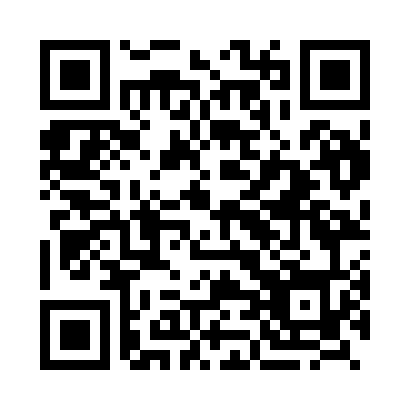 Prayer times for Budziliai, LithuaniaWed 1 May 2024 - Fri 31 May 2024High Latitude Method: Angle Based RulePrayer Calculation Method: Muslim World LeagueAsar Calculation Method: HanafiPrayer times provided by https://www.salahtimes.comDateDayFajrSunriseDhuhrAsrMaghribIsha1Wed3:045:421:196:298:5611:252Thu3:035:401:186:318:5811:263Fri3:025:381:186:329:0011:274Sat3:025:361:186:339:0211:275Sun3:015:341:186:349:0411:286Mon3:005:321:186:359:0611:297Tue2:595:301:186:369:0811:308Wed2:585:281:186:379:0911:319Thu2:575:261:186:389:1111:3110Fri2:575:241:186:399:1311:3211Sat2:565:221:186:409:1511:3312Sun2:555:201:186:419:1711:3413Mon2:545:181:186:439:1811:3414Tue2:545:171:186:449:2011:3515Wed2:535:151:186:459:2211:3616Thu2:525:131:186:469:2411:3717Fri2:525:111:186:479:2511:3718Sat2:515:101:186:489:2711:3819Sun2:505:081:186:489:2911:3920Mon2:505:071:186:499:3011:4021Tue2:495:051:186:509:3211:4022Wed2:495:041:186:519:3311:4123Thu2:485:021:186:529:3511:4224Fri2:485:011:186:539:3711:4225Sat2:475:001:196:549:3811:4326Sun2:474:581:196:559:4011:4427Mon2:464:571:196:569:4111:4528Tue2:464:561:196:569:4211:4529Wed2:464:551:196:579:4411:4630Thu2:454:541:196:589:4511:4731Fri2:454:531:196:599:4611:47